Constructing a Phylogenetic TreeIntroductionAccording to the theory of evolution, all organisms can be traced back to a common ancestor.  Scientists can determine how closely related two organisms are by studying:Physical Characteristics – Bone structure, body shape, musculature.Genetics – Number of similar DNA base pairs.Behavior – Social structure, personality traits. The Tree of LifeOne method commonly used to display evolutionary relationships is by constructing a phylogenetic tree.  These diagrams are meant to show how closely related different species are in comparison to teach other.  The base or “trunk” of the tree begins to divide into smaller and smaller branches.  Each division separates the organisms into smaller groups based on observed physical characteristics, genetics, or behavior.  Take the leopard and domestic cat as an example.  What specific characteristic might be used to separate them?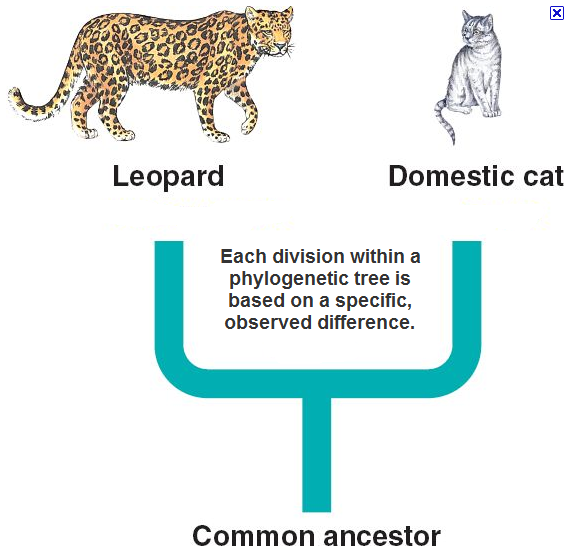 For this assignment, you will take a diverse group of animal species and attempt to make a phylogenetic tree showing their evolutionary relationships.  This tree should be primarily based on physical characteristics, such as:Presence of a backbone                           - Breath air or waterCold or warm blooded                             - Carnivore, herbivore, or omnivorePresence of hair/fur                                  - Any other external structures such as hornsThe Tree of LifeDetach the following page of animals from this assignment.Individually cut out each animal, including the name.Lay all the animals out on your desk and separate them into two groups by presence of a backbone.On a separate sheet of paper, start drawing  your phylogenetic tree like this: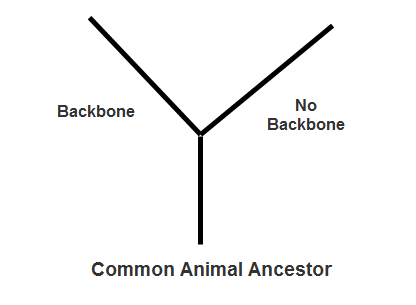 Continue separating the animals into smaller and smaller groups.  Draw each division into your tree.  When an animal occupies its own branch, glue it to the end of that branch on your tree.Repeat for all the other animals in your collection.On the poster, indicate all levels of taxa for each species (domain  species epithet)Indicate: NODES, SISTER TAXA, A SHARED COMMON ANCESTOR, CLADE, MONOPHYLETIC GROUP, PARAPHYLETIC GROUP, POLYPHYLETIC GROUP, & SHARED DERIVED CHARACTERSAnimals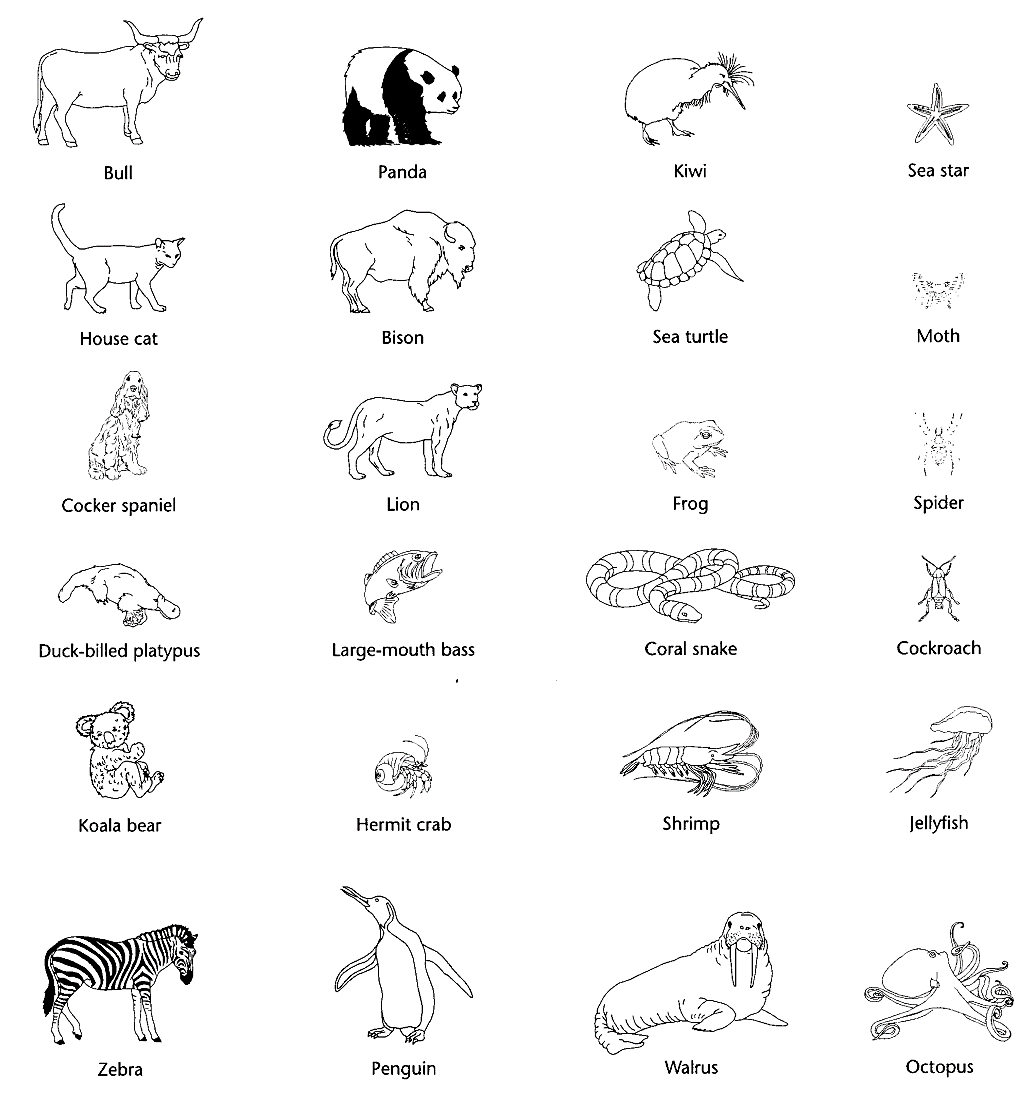 